ΠΡΟΣΚΛΗΣΗ   ΣΥΓΚΛΗΣΗΣ ΔΗΜΟΤΙΚΟΥ ΣΥΜΒΟΥΛΙΟΥ ΚΟΙΝΟΠΟΙΗΣΗΒουλευτή Κεφ/νιάς κ. Αφροδίτη ΘεοπεφτάτουΑντιπεριφερειάρχη Π.Ε. Κεφ/νιάς Παναγή ΔρακουλόγκωναΓενική Γραμματέα του Δήμου κα  Κυριακή ΝικολαΐδουΠροϊσταμένους Δ/νσεωνΥπηρεσιών Δήμου Κεφ/νιάςΠροϊσταμένους Τμημάτων – Γραφείων  Δ/νσεων Υπηρεσιών Δήμου Κεφ/νιάςΙστοσελίδα ΔήμουΠροέδρους: Συμβουλίων Δημοτικών Κοινοτήτων Δήμου Κεφ/νιάς, Συμβουλίων  Τοπικών Κοινοτήτων και εκπροσώπων Τοπ. Κοινοτήτων Δήμου Κεφ/νιάς. Προέδρους Ν.Π.Ι.Δ.Προέδρους Ν.Π.Δ.Δ.Πίνακα ΑνακοινώσεωνΠολιτικά Κόμματα Τοπικά Μ.Μ.Ε.Σύλλογο Δημοτικών Υπαλλήλων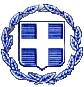 ΕΛΛΗΝΙΚΗ ΔΗΜΟΚΡΑΤΙΑΝΟΜΟΣ  ΚΕΦΑΛΛΗΝΙΑΣ ΔΗΜΟΣ  ΚΕΦΑΛΛΟΝΙΑΣ Δ/ΝΣΗ ΔΙΟΙ/ΚΩΝ ΥΠΗΡΕΣΙΩΝΤΜΗΜΑ ΔΙΟΙΚ/ΚΗΣ ΜΕΡΙΜΝΑΣ & ΥΠΟΣΤΗΡΙΞΗΣ ΠΟΛΙΤΙΚΩΝ ΟΡΓΑΝΩΝΠληρ. Βασιλείου ΝατάσαΤαχ. Δ/νση : Πλατεία Βαλλιάνου28100 ΑΡΓΟΣΤΟΛΙΤΗΛ: 2671360 158@dimsimkef@gmail.com                                                                                 Αργοστόλι:  28/1/2019                                    Αριθ. Πρωτ: 2046ΕΛΛΗΝΙΚΗ ΔΗΜΟΚΡΑΤΙΑΝΟΜΟΣ  ΚΕΦΑΛΛΗΝΙΑΣ ΔΗΜΟΣ  ΚΕΦΑΛΛΟΝΙΑΣ Δ/ΝΣΗ ΔΙΟΙ/ΚΩΝ ΥΠΗΡΕΣΙΩΝΤΜΗΜΑ ΔΙΟΙΚ/ΚΗΣ ΜΕΡΙΜΝΑΣ & ΥΠΟΣΤΗΡΙΞΗΣ ΠΟΛΙΤΙΚΩΝ ΟΡΓΑΝΩΝΠληρ. Βασιλείου ΝατάσαΤαχ. Δ/νση : Πλατεία Βαλλιάνου28100 ΑΡΓΟΣΤΟΛΙΤΗΛ: 2671360 158@dimsimkef@gmail.com                                                                  ΠΡΟΣ:       Τακτικά μέλη του Δημοτικού      Συμβουλίου Δήμου Κεφαλλονιάς               Δήμαρχο Κεφ/νιάς         κ. Αλέξανδρο Παρίση     Παρακαλείσθε όπως προσέλθετε σε κατεπείγουσα συνεδρίαση (5η) του Δημοτικού Συμβουλίου η οποία θα πραγματοποιηθεί στο Δημοτικό Θέατρο Αργοστολίου «Ο ΚΕΦΑΛΟΣ» (αίθουσα Αντίοχου Ευαγγελάτου),  στις  29 Ιανουαρίου  2019   ημέρα Τρίτη και  ώρα  12:00 μεσημέρι   με τα παρακάτω κατεπείγοντα θέματα της ημερήσιας διάταξης:Έγκριση  της αριθμ. 424/2018 απόφασης του Δ.Σ. της Δ.Ε.Υ.Α. Κεφαλλονιάς σχετική με τέλος σύνδεσης και χρέωση παγίου αποχέτευσης Δ.Ε. Ελειού Πρόννων.ΕΙΣ: Πρόεδρος Δ.Ε.Υ.Α.Κ. κ. Ν. ΑνουσάκηςΑποδοχή επιχορήγησης για λειτουργικές δαπάνες  Σχολείων  (συμπληρωματική κατανομή έτους 2018)- ΚΑΤΑΝΟΜΗ ΣΤΙΣ ΣΧΟΛΙΚΕΣ ΕΠΙΤΡΟΠΕΣ  ΠΡΩΤΟΒΑΘΜΙΑΣ ΚΑΙ ΔΕΥΤΕΡΟΒΑΘΜΙΑΣ ΕΚΠΑΙΔΕΥΣΗΣ.ΕΙΣ:Α/Δ κ. Γ. ΚατσιβέληςΈγκριση Υποβολής Πρότασης Έργου στο Πρόγραμμα Συνεργασίας InterregIPACBC«Ελλάδα-Αλβανία 2014 – 2020» και συγκεκριμένα στον άξονα προτεραιότητας 1: Προώθηση του περιβάλλοντος βιώσιμες μεταφορές και δημόσιες υποδομές,  με αναφορά στον Ειδικό στόχο 1.3 Αύξηση της ενεργειακής απόδοσης και της χρήσης των ΑΠΕ,η υποβολή, από κοινού με φορείς, πρότασης με τον τίτλο:“TransformingPublicBuildingsintoNZEBs”ΚΑΙ ΣΤΑ ΕΛΛΗΝΙΚΑ : “ΜΕΤΑΣΧΗΜΑΤΙΣΜΟΣ ΔΗΜΟΣΙΩΝ ΚΤΙΡΙΩΝ ΣΕ ΚΤΗΡΙΑ ΜΗΔΕΝΙΚΗΣ ΕΝΕΡΓΕΙΑΣ και το ακρωνύμιο ΝΖΕΒs.ΕΙΣ: Α/Δ κ. Σ. ΓαρμπήΗ συνεδρίαση κρίνεται κατεπείγουσα λόγω επιτακτικών καταληκτικών προθεσμιών.                                                        Ο  ΠΡΟΕΔΡΟΣ                                                                   ΣΤΑΥΡΟΣ- ΓΕΡΑΣΙΜΟΣ  ΑΛΥΣΑΝΔΡΑΤΟΣ  